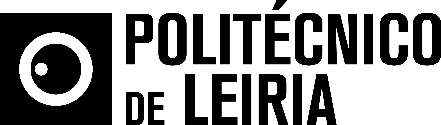 Sérgio Leandro, investigador do MARE-IPLeiria, estará em Ílhavo, a 25 de maio Dia Aberto do Aquatropolis analisa o papel da aquacultura e da biotecnologia azul na sustentabilidade do planeta O consórcio Aquatropolis convida para um dia de portas abertas, a decorrer na próxima quinta-feira, 25 de maio, no CIEMar - Centro de Investigação e Empreendedorismo, em Ílhavo. Sérgio Leandro, investigador do MARE-IPLeiria – Marine and Environmental Sciences Centre do Politécnico de Leiria, fará um balanço dos resultados do projeto Aquatropolis, e um ponto de situação dos progressos da Aquatropolis Academy. O docente do Politécnico de Leiria fará ainda uma reflexão sobre a aquacultura e a biotecnologia azul no contexto da Economia Circular.O “Aquatropolis Open Day”, iniciativa aberta à comunidade, pretende fazer uma reflexão sobre a quarta revolução industrial e o papel do setor aquícola e das biotecnologias azuis enquanto indústrias para a promoção da descarbonização do Planeta. O Dia de Portas Abertas enquadra-se na campanha da Comissão Europeia “Europe in My Region”, para que os cidadãos de toda a Europa conheçam projetos europeus perto de si – o projeto Aquatropolis e foi um dos dez projetos selecionados pelo programa COMPETE 2020 para representar Portugal na campanhaO projeto Aquatropolis -  Intelligent Management System for Sustainable Aquacultures foi a primeira iniciativa europeia a enquadrar o desenvolvimento sustentável do setor aquícola europeu no contexto do advento da Indústria 4.0, e assumiu o compromisso de informar e sensibilizar a sociedade para a importância da transformação digital do setor aquícola. Aquatropolis resulta de um consórcio formado pela Compta, a ALGAplus, a Domatica, o Politécnico de Leiria, através das Escolas Superiores de Turismo e Tecnologia do Mar e de Tecnologia e Gestão, o Instituto Politécnico de Tomar, e o Tagus Valley. O  consórcio foi apoiado pelo COMPETE 2020, no âmbito do Sistema de Incentivos à Investigação e Desenvolvimento Tecnológico na vertente de Copromoção, com um Investimento elegível de 1.668 mil euros o que resultou num Incentivo FEDER de 1.233 mil euros.O Dia de Portas Abertas do projeto Aquatropolis tem início na Alga Plus às 10h00, com uma ação de sensibilização no âmbito das aquaculturas inteligentes e sustentáveis, junto de estudantes do ensino secundário e superior, que poderão visitar uma produção aquícola e aprender sobre a importância dos processos de transformação digital num paradigma de produção de carbono negativo, e prossegue à tarde, no CIEMar, com as sessões de esclarecimento “A Aquacultura e as Biorefinarias no contexto da Economia Circular”, e “O projeto Aquatropolis e a Indústria 4.0”, que contam com a participação de Sérgio Leandro, investigador do MARE-IPLeiria.Mais informações poderão ser consultadas no site do Compete 2020.Leiria, 24 de maio de 2017Anexo: foto Professor Sérgio Leandro.Para mais informações contactar:Midlandcom – Consultores em ComunicaçãoMaria Joana Reis * 939 234 512 * 244 859 130 * mjr@midlandcom.ptAna Frazão Rodrigues * 939 234 508 * 244 859 130 * afr@midlandcom.ptAna Marta Carvalho * 939 234 518 * 244 859 130 * amc@midlandcom.pt